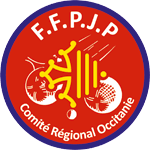 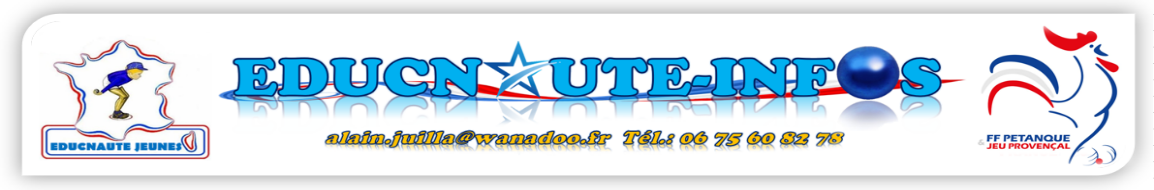 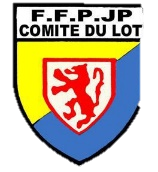 Concours Triplette MIERS LES EAUX le 30/06/2024ENGAGEMENTS et RESERVATIONS REPAS à retourner : AVANT LE 25/06/2024MAIL : dominique.lachieze@gmail.com (à taper en minuscule sans accent)ADRESSE : Le Cochonnet Miersois - Boulodrome – Le Bourg – 46500 MIERS LES EAUXResponsable des équipes : ……………………………………………….            Téléphone : ……………………………………………….. EQUIPES BENJAMINS/MINIMES (prévoir une fiche supplémentaire si nombre équipe >3)Concours Triplette MIERS LES EAUX le 30/06/2024ENGAGEMENTS et RESERVATIONS REPAS à retourner : AVANT LE 25/06/2024MAIL : dominique.lachieze@gmail.com (à taper en minuscule sans accent)ADRESSE : Le Cochonnet Miersois - Boulodrome – Le Bourg – 46500 MIERS LES EAUXResponsable des équipes : ……………………………………………….            Téléphone : ……………………………………………….. EQUIPES CADETS  (prévoir une fiche supplémentaire si nombre équipe >3)Concours Triplette MIERS LES EAUX le 30/06/2024ENGAGEMENTS et RESERVATIONS REPAS à retourner : AVANT LE 25/06/2024MAIL : dominique.lachieze@gmail.com (à taper en minuscule sans accent)ADRESSE : Le Cochonnet Miersois - Boulodrome – Le Bourg – 46500 MIERS LES EAUXResponsable des équipes : ……………………………………………….            Téléphone : ……………………………………………….. EQUIPES JUNIORS  (prévoir une fiche supplémentaire si nombre équipe >3)EQ 1N° LicenceNom PrénomClub Joueur 1 Joueur 2 Joueur 3 coachEQ 2N° LicenceNom PrénomClub Joueur 1 Joueur 2 Joueur 3 coachEQ 3N° LicenceNom PrénomClub Joueur 1 Joueur 2 Joueur 3 coachEQ 1N° LicenceNom PrénomClub Joueur 1 Joueur 2 Joueur 3 coachEQ 2N° LicenceNom PrénomClub Joueur 1 Joueur 2 Joueur 3 coachEQ 3N° LicenceNom PrénomClub Joueur 1 Joueur 2 Joueur 3 coachEQ 1N° LicenceNom PrénomClub Joueur 1 Joueur 2 Joueur 3 coachEQ 2N° LicenceNom PrénomClub Joueur 1 Joueur 2 Joueur 3 coachEQ 3N° LicenceNom PrénomClub Joueur 1 Joueur 2 Joueur 3 coach